DC Lead Disclosure Form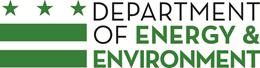 Information about Lead-Based Paint, Lead Water Service Lines, and Lead-Bearing Plumbing at this PropertyPurpose: Inform potential renters and homebuyers (if applicable) of the presence of lead-based paint, lead-bearing plumbing, and related hazards at this property they are considering.Housing built before 1978 is presumed to contain lead-based paint.Lead from paint, paint chips, and dust may pose health hazards if not managed properly. Lead exposure is especially harmful to young children and pregnant women.Residential dwellings built before 1986 are presumed to have lead service lines and lead-bearing plumbing.Lead service lines and lead-bearing plumbing are capable of releasing lead into water that may cause permanent health harm even when present in small amounts.Lead poisoning in young children may produce permanent neurological damage, learning disabilities, reduced intelligence quotient, behavioral problems and impaired memory.Lead poisoning poses a particular risk to developing fetuses and pregnant women.Tenants should consider obtaining a water filter that is certified by NSF/ANSI Standard 53 for lead removal and maintaining the water filter according to the manufacturer’s instructions.DC requires the renter or buyer to have this information before they decide to rent or purchase the property.This form does not replace the Federal Lead Disclosure form. DC law provides additional protections for the renter or purchaser.Are you a POTENTIAL TENANT or BUYER?Review this page carefully before following instructions on page two.Are you a PROPERTY OWNER or MANAGER?You will need the following information to complete this form:Copies of any lead-based paint, lead service line, or lead-bearing plumbing reports, assessments, or surveys related to the property.Copies of any lead tests conducted on the water supply of the property or dwelling unit.The latest version of the EPA Protect Your Family From Lead in Your Home pamphlet.Knowledge about lead-contaminated dust/soil and condition of the paint on the property.Knowledge about any lead-related legal actions taken against the property.Knowledge about whether the property is listed on the DC Water website as a property with lead water service lines.Knowledge about the replacement of lead water service lines (on public and private property), including replacement dates.Property owners and managers: keep the signed original of this form on record for at least 6 years from the date of the most recent signature, as you may be audited by the DC Department of Energy and Environment.What to look for inside the property or in the property’s common areas:Peeling, chipping, chalking, cracking, or damaged paint.Lead-based paint on windows, doors, stairs, railings, banisters, porches, or other high-wear surfaces that children might chew.Lead that is present in bare soil.Lead dust that forms when lead-based paint is scraped, sanded, or heated, or when painted surfaces with lead in them bump or rub together.Surfaces with lead paint chips/dust, or settled dust that reenters the air through vacuuming or sweeping.For more information see the District of Columbia Lead-Hazard Prevention and Elimination Act of 2008, D.C. Official Code § 8-231.01 et seq., and the Federal Lead Warning Statement, 24 CFR Parts 35 and 745. Housing built before 1978 may contain lead-based paint. Lead from paint, paint chips, and dust can pose health hazards if not managed properly. Lead exposure is especially harmful to young children and pregnant women. Before renting pre-1978 housing, lessors must disclose the presence of known lead-based paint and/or lead-based paint hazards in the dwelling. Lessees must also receive a federally approved pamphlet on lead poisoning prevention.http://bit.ly/federallead.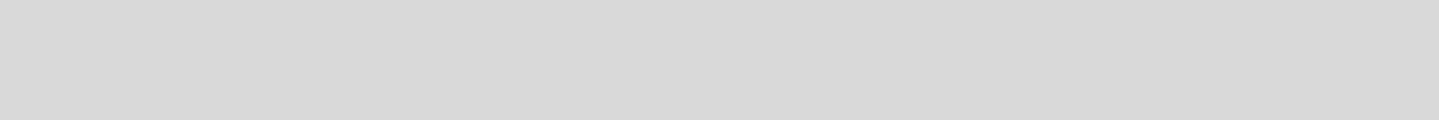 If you need help in your language, please call 202-535-2600. | በአማርኛ እርዳታ ከፈለጉ በ 202-535-2600 ይደውሉ። | Si necesita ayuda en Español, por favor llame al 202-535-2600. | Si vous avez besoin d’aide en Français appelez-le 202-535-2600. |如果您需要中文服務，請致電202-535-2600|한국어로 도움이 필요합니까? 무료 한국어통역: 202-535-2600| Nếu quý vị cần giúp đỡ bằng tiếng Việt, xin gọi 202-535-2600.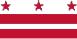 DC Department of Energy & Environment │ 202.535.2600 │ doee.dc.gov/lead Updated June 2019	Page 1 of 3I am the (check one)  owner  manager of this property and will truthfully give the answers to the following questions about lead-based paint/hazards in or around this property.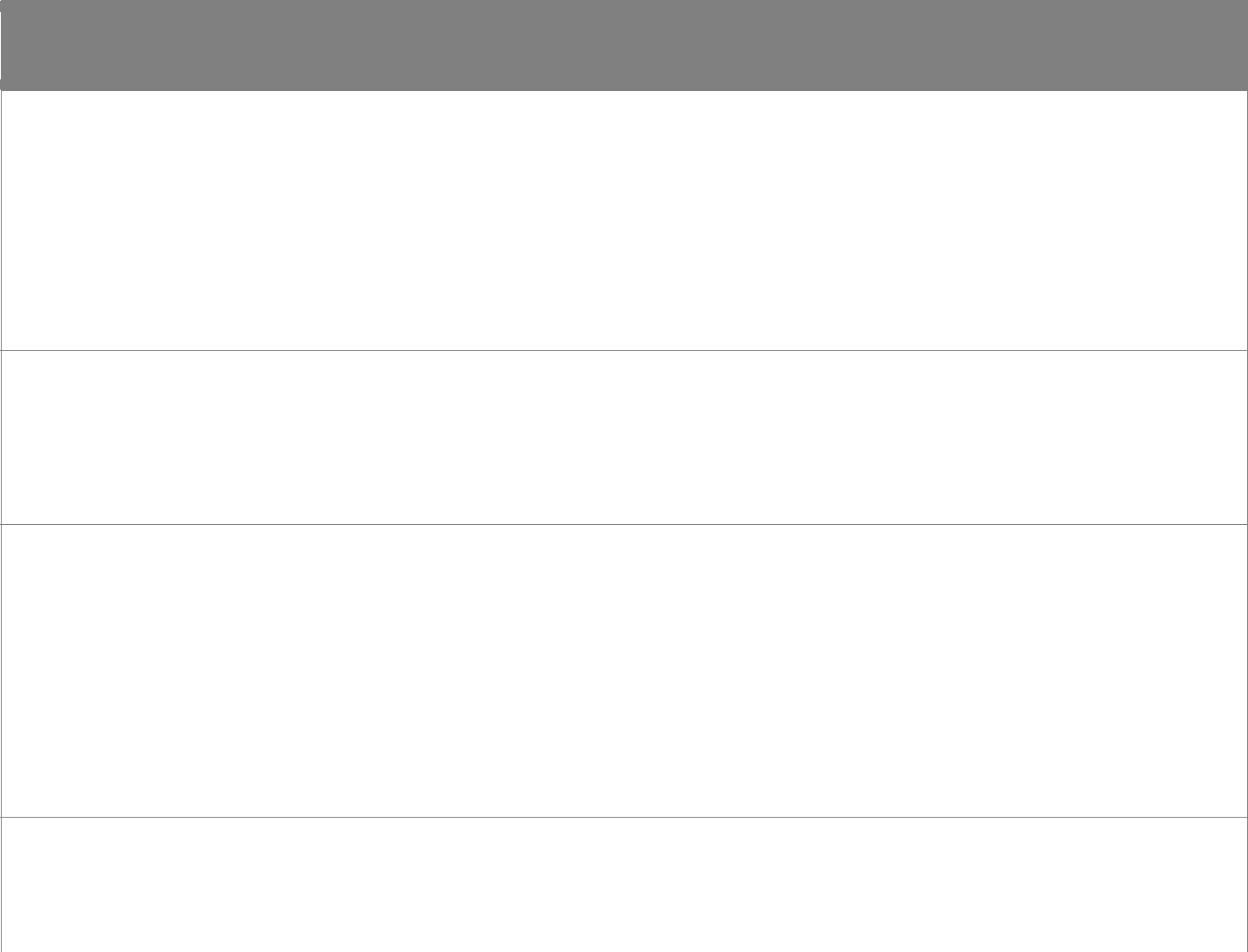 SECTION B: Information About Lead-Based Paint and Lead-Bearing Plumbing in this PropertyLead-based paint is assumed to be present in properties built before 1978. To the best of your knowledge, is there lead-based paint inside or around the property?Yes, in the following location(s): For more space attach a summaryNo, I am not aware of any lead-based paint, but because the property was built before 1978 it is assumed to be present.To the best of your knowledge, is there peeling or chipping paint, lead-contaminated dust/soil, or other lead-based paint hazards inside or around the property?No	Yes, in the following location(s): For more space attach a summaryLead service lines and lead-bearing plumbing are assumed to be present in housing built before 1986. To the best of your knowledge, is there a lead service line or lead-bearing plumbing serving the dwelling unit?Yes, in the following location(s): For more space attach a summaryNo, I am not aware of any lead service line or lead-bearing plumbing, but because the property was built before 1986 it is assumed to be present.To the best of your knowledge, has the portion of the lead water service line on private property been replaced?No	Yes, on the following date(s):DC Department of Energy & Environment │ 202.535.2600 │ doee.dc.gov/lead Updated June 2019	Page 2 of 3To the best of your knowledge, has the portion of the lead water service line on public property been replaced?No	Yes, on the following date(s):Is your property included on the DC Water website as a property with lead water service lines?No	YesDoes DC Government have any pending actions related to lead-based paint for this property or have you ever been issued any civil fines, fees, or penalties for failure to disclose lead water service lines and/or lead-bearing plumbing for this property?Check all that applyYes, a notice of violationYes, a notice of lead-based paint hazardsYes, an administrative order to eliminate lead-based paint hazardsYes, other notices or orders related to lead-based paint. Please list:Yes, civil fines, penalties, or fees related to failure to disclose lead water service line, and/or lead-bearing plumbingNoAre there any reports or documents about lead-based paint or lead-based paint hazards at this property (including in bare soil and sheds, garages, or other appurtenances) or results of any lead tests conducted on the water supply for this property?This includes reports or documents provided to you by a previous or current owner, tenant, property manager, DC Government agency, or contractor.No	Yes and I understand I must provide a copy of those documents to the tenant/buyer if they ask.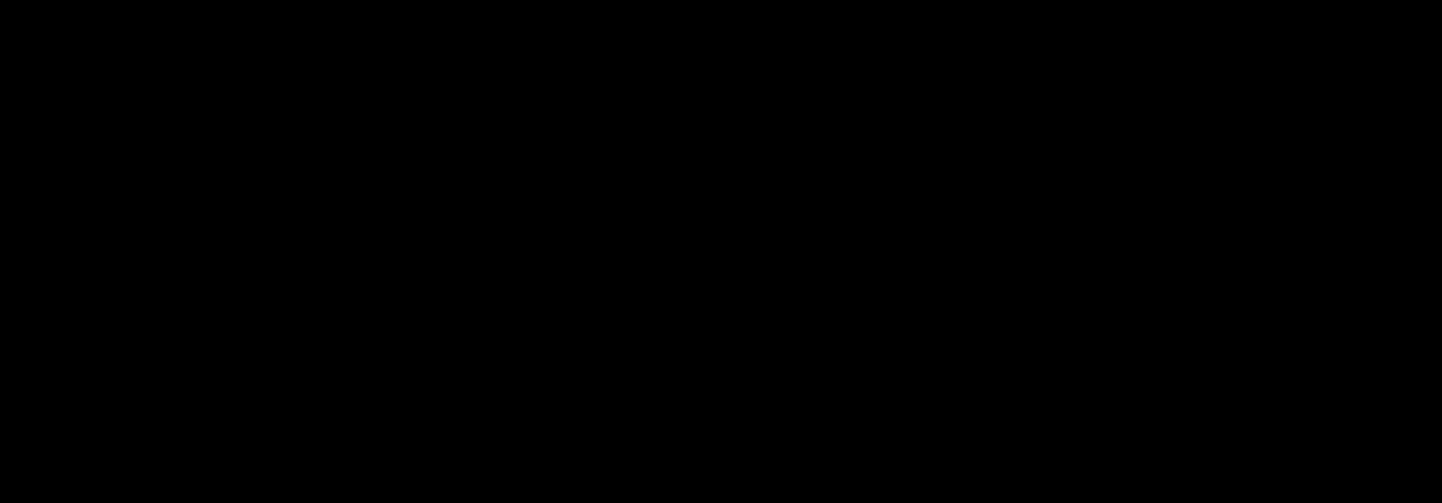 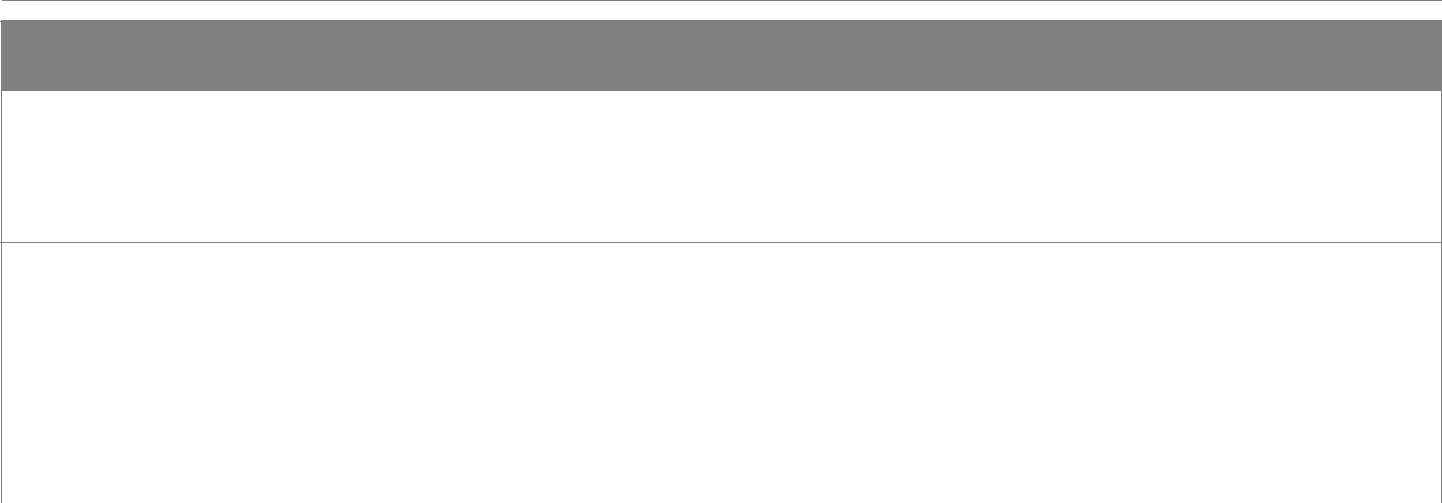 SECTION C: Tenant/Buyer’s AcknowledgementI was provided this form and the Protect Your Family from Lead in Your Home pamphlet before I signed a lease or purchase agreement.Yes	No, I have already signed a lease or purchase agreement.I understand I have the right to ask the owner or manager for any reports or documents about lead-based paint or lead-based paint hazards at this property (including on bare soil and sheds, garages, or other appurtenances) and the results of any lead tests conducted on the water supply for this property.DC Department of Energy & Environment │ 202.535.2600 │ doee.dc.gov/lead Updated June 2019	Page 3 of 3If you are:You need to:You need to:You need to:You need to:If you are:You need to:You need to:You need to:You need to:The property owner or managerThe property owner or manager  Complete Sections A and B.  Complete Sections A and B.  Complete Sections A and B.  Complete Sections A and B.The property owner or managerThe property owner or managerProvide a copy to the tenant/buyer.Provide a copy to the tenant/buyer.Provide a copy to the tenant/buyer.Provide a copy to the tenant/buyer.Provide a copy to the tenant/buyer.Provide a copy to the tenant/buyer.Provide a copy to the tenant/buyer.Provide a copy to the tenant/buyer.Provide a copy to the tenant/buyer.Provide a copy to the tenant/buyer.The potential tenant or buyerThe potential tenant or buyer  Carefully review Section B.  Carefully review Section B.  Carefully review Section B.  Carefully review Section B.The potential tenant or buyerThe potential tenant or buyerSign Section C.Sign Section C.Sign Section C.Sign Section C.Sign Section C.Sign Section C.SECTION A: Property Owner/Manager’s SignatureSECTION A: Property Owner/Manager’s SignatureSECTION A: Property Owner/Manager’s SignatureSECTION A: Property Owner/Manager’s SignatureSECTION A: Property Owner/Manager’s SignatureSECTION A: Property Owner/Manager’s SignatureSECTION A: Property Owner/Manager’s SignatureSECTION A: Property Owner/Manager’s SignatureSECTION A: Property Owner/Manager’s SignatureSECTION A: Property Owner/Manager’s SignatureSECTION A: Property Owner/Manager’s SignatureSECTION A: Property Owner/Manager’s SignatureSECTION A: Property Owner/Manager’s SignatureSECTION A: Property Owner/Manager’s SignatureProperty Address:Property Address:Unit:Washington, DCZIP:Owner/Manager Name:Signature:Owner/Manager Name:Signature:Name:Signature:Date:Name:Signature:Date: